 АДМИНИСТРАЦИЯ 
ЛЕНИНСКОГО МУНИЦИПАЛЬНОГО РАЙОНА
ВОЛГОГРАДСКОЙ ОБЛАСТИ______________________________________________________________________________ПОСТАНОВЛЕНИЕ(ПРОЕКТ)От __________2019№  ______«Об утверждении   реестра мест (площадок) накоплениятвердых коммунальных отходов  на территорииЛенинского муниципального района»     Руководствуясь Федеральным законом от 06.10.2003 № 131-ФЗ  «Об общих принципах организации местного самоуправления в Российской Федерации», Федеральным законом от 24.06.1998  № 89-ФЗ «Об отходах производства и потребления»,  Правилами  обустройства  мест (площадок)  накопления  твёрдых бытовых  отходов  и ведения их реестра, утверждённых  постановлением  Правительства  Российской  Федерации  от 31.08.2018 № 1039 администрация Ленинского муниципального района ПОСТАНОВЛЯЕТ:Утвердить реестр мест (площадок) накопления твердых коммунальных   отходов на территории  Ленинского муниципального района  согласно приложению. Настоящее  постановление  подлежит  официальному  обнародованию.Контроль за исполнением  возложить на заместителя главы Ленинского муниципального района  Колтунова Алексея Викторовича.Глава Ленинского муниципального района                       				                           А.В.ДенисовУТВЕРЖДЕНпостановлением администрацииЛенинского муниципального районаот ______________ № ________Реестр мест (площадок) накопления твердых коммунальных отходов на территории Ленинского муниципального района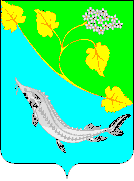 №Наименование районаНаименование районаАдрес  Адрес  Площадь территории, кв.м.Площадь территории, кв.м.Наличие огражденияНаличие огражденияВид покрытия КПНаличие места накопления КГОНазначение первого типа контейнераМатериал контейнеров первого типаЕмкость контейнеров первого типаКоличество контейнеров первого типасобственник площадкиисточник образования1Ленинский муниципальный районЛенинский муниципальный районгородское поселение г. Ленинск, пересечение ул.Островского и ул.Чернышевскогогородское поселение г. Ленинск, пересечение ул.Островского и ул.Чернышевского1212нетнетгрунтнетнесортированные ТКОМеталл0,751 шт.администрация г.п.г. Ленинск ул.Ленина,233 ОГРН 1053478414758 жители поселения2Ленинский муниципальный районЛенинский муниципальный районгородское поселение                 г. Ленинск, мкр.3,д.2городское поселение                 г. Ленинск, мкр.3,д.21212дадаасфальтнетнесортированные ТКОМеталл0,752 шт.администрация г.п.г. Ленинск ул.Ленина,233 ОГРН 1053478414758 жители поселения3Ленинский муниципальный районЛенинский муниципальный районгородское поселение                   г. Ленинск, мкр.3,д.5городское поселение                   г. Ленинск, мкр.3,д.51212дадаасфальтнетнесортированные ТКОМеталл0,754 шт.администрация г.п.г. Ленинск ул.Ленина,233 ОГРН 1053478414758 жители поселения4Ленинский муниципальный районЛенинский муниципальный районгородское поселение                  г. Ленинск, ул.Северная,1городское поселение                  г. Ленинск, ул.Северная,11212нетнетгрунтнетнесортированные ТКОМеталл0,752 шт.администрация г.п.г. Ленинск ул.Ленина,233 ОГРН 1053478414758 жители поселения5Ленинский муниципальный районЛенинский муниципальный районгородское поселение                 г. Ленинск, ул.Северная,29городское поселение                 г. Ленинск, ул.Северная,291212нетнетгрунтнетнесортированные ТКОМеталл0,752 шт.администрация г.п.г. Ленинск ул.Ленина,233 ОГРН 1053478414758 жители поселения6Ленинский муниципальный районЛенинский муниципальный районгородское поселение                 г. Ленинск, ул.Тихая,1Агородское поселение                 г. Ленинск, ул.Тихая,1А1212нетнетгрунтнетнесортированные ТКОМеталл0,752 шт.администрация г.п.г. Ленинск ул.Ленина,233 ОГРН 1053478414758 жители поселения7Ленинский муниципальный районЛенинский муниципальный районгородское поселение                  г. Ленинск, ул.Тихая,32городское поселение                  г. Ленинск, ул.Тихая,321212нетнетгрунтнетнесортированные ТКОМеталл0,752 шт.администрация г.п.г. Ленинск ул.Ленина,233 ОГРН 1053478414758 жители поселения8Ленинский муниципальный районЛенинский муниципальный районгородское поселение                  г. Ленинск, ул.Железнодорожная,18городское поселение                  г. Ленинск, ул.Железнодорожная,181212нетнетгрунтнетнесортированные ТКОМеталл0,751 шт.администрация г.п.г. Ленинск ул.Ленина,233 ОГРН 1053478414758 жители поселения9Ленинский муниципальный районЛенинский муниципальный районгородское поселение                   г. Ленинск, ул.Железнодорожная,12/2городское поселение                   г. Ленинск, ул.Железнодорожная,12/21212нетнетгрунтнетнесортированные ТКОМеталл0,751 шт.администрация г.п.г. Ленинск ул.Ленина,233 ОГРН 1053478414758 жители поселения10Ленинский муниципальный районЛенинский муниципальный районгородское поселение                 г. Ленинск, ул.Степная,20городское поселение                 г. Ленинск, ул.Степная,201212нетнетгрунтнетнесортированные ТКОМеталл0,751 шт.администрация г.п.г. Ленинск ул.Ленина,233 ОГРН 1053478414758 жители поселения11Ленинский муниципальный районЛенинский муниципальный районгородское поселение                г. Ленинск, ул.Полевая,28городское поселение                г. Ленинск, ул.Полевая,281212нетнетгрунтнетнесортированные ТКОМеталл0,751 шт.администрация г.п.г. Ленинск ул.Ленина,233 ОГРН 1053478414758 жители поселения12Ленинский муниципальный районЛенинский муниципальный районгородское поселение                г. Ленинск, ул.Степная,10/1городское поселение                г. Ленинск, ул.Степная,10/11212нетнетгрунтнетнесортированные ТКОМеталл0,751 шт.администрация г.п.г. Ленинск ул.Ленина,233 ОГРН 1053478414758 жители поселения13Ленинский муниципальный районЛенинский муниципальный район городское поселение                г. Ленинск, ул.Степная,3 городское поселение                г. Ленинск, ул.Степная,31212нетнетгрунтнетнесортированные ТКОМеталл0,751 шт.администрация г.п.г. Ленинск ул.Ленина,233 ОГРН 1053478414758 жители поселения14Ленинский муниципальный районЛенинский муниципальный районгородское поселение                 г. Ленинск, ул.Степная,5городское поселение                 г. Ленинск, ул.Степная,51212нетнетгрунтнетнесортированные ТКОМеталл0,751 шт.администрация г.п.г. Ленинск ул.Ленина,233 ОГРН 1053478414758 жители поселения15Ленинский муниципальный районЛенинский муниципальный районгородское поселение                г. Ленинск, ул.им.Островского,2городское поселение                г. Ленинск, ул.им.Островского,21212нетнетгрунтнетнесортированные ТКОМеталл0,751 шт.администрация г.п.г. Ленинск ул.Ленина,233 ОГРН 1053478414758 жители поселения16Ленинский муниципальный районЛенинский муниципальный районгородское поселение                  г. Ленинск, ул.им.Ястребова,128городское поселение                  г. Ленинск, ул.им.Ястребова,1281212нетнетгрунтнетнесортированные ТКОМеталл0,753 шт.администрация г.п.г. Ленинск ул.Ленина,233 ОГРН 1053478414758 жители поселения17Ленинский муниципальный районЛенинский муниципальный районгородское поселение                  г. Ленинск, ул.им.М.Горького,197городское поселение                  г. Ленинск, ул.им.М.Горького,1971212нетнетгрунтнетнесортированные ТКОМеталл0,755 шт.администрация г.п.г. Ленинск ул.Ленина,233 ОГРН 1053478414758 жители поселения18Ленинский муниципальный районЛенинский муниципальный районгородское поселение                  г. Ленинск, ул.им.М.Горького,84городское поселение                  г. Ленинск, ул.им.М.Горького,841212нетнетгрунтнетнесортированные ТКОМеталл0,752 шт.администрация г.п.г. Ленинск ул.Ленина,233 ОГРН 1053478414758 жители поселения19Ленинский муниципальный районЛенинский муниципальный районгородское поселение                г. Ленинск, ул.им.М.Горького,101городское поселение                г. Ленинск, ул.им.М.Горького,1011212нетнетгрунтнетнесортированные ТКОМеталл0,752 шт.администрация г.п.г. Ленинск ул.Ленина,233 ОГРН 1053478414758 жители поселения20Ленинский муниципальный районЛенинский муниципальный районгородское поселение городское поселение                г. Ленинск, ул.им.Матросова,90городское поселение городское поселение                г. Ленинск, ул.им.Матросова,901212нетнетгрунтнетнесортированные ТКОМеталл0,753 шт.администрация г.п.г. Ленинск ул.Ленина,233 ОГРН 1053478414758 жители поселения21Ленинский муниципальный районЛенинский муниципальный районгородское поселение                г. Ленинск, ул.Новая,18городское поселение                г. Ленинск, ул.Новая,181212нетнетгрунтнетнесортированные ТКОМеталл0,751 шт.администрация г.п.г. Ленинск ул.Ленина,233 ОГРН 1053478414758 жители поселения22Ленинский муниципальный районЛенинский муниципальный районгородское поселение                 г. Ленинск, ул.им.Никольскаягородское поселение                 г. Ленинск, ул.им.Никольская1212нетнетгрунтнетнесортированные ТКОМеталл0,754 шт.администрация г.п.г. Ленинск ул.Ленина,233 ОГРН 1053478414758 жители поселения23Ленинский муниципальный районЛенинский муниципальный районгородское поселение                г. Ленинск, ул.им.Ленина,15городское поселение                г. Ленинск, ул.им.Ленина,151212нетнетгрунтнетнесортированные ТКОМеталл0,752 шт.администрация г.п.г. Ленинск ул.Ленина,233 ОГРН 1053478414758 жители поселения24Ленинский муниципальный районЛенинский муниципальный районгородское поселение                г. Ленинск, мкр.ПМК-40,2городское поселение                г. Ленинск, мкр.ПМК-40,21212нетнетгрунтнетнесортированные ТКОМеталл0,753 шт.администрация г.п.г. Ленинск ул.Ленина,233 ОГРН 1053478414758 жители поселения25Ленинский муниципальный районЛенинский муниципальный районгородское поселение                г. Ленинск, ул.Кр.Заря,1городское поселение                г. Ленинск, ул.Кр.Заря,11212нетнетгрунтнетнесортированные ТКОМеталл0,751 шт.администрация г.п.г. Ленинск ул.Ленина,233 ОГРН 1053478414758 жители поселения26Ленинский муниципальный районЛенинский муниципальный районгородское поселение                 г. Ленинск, ул.им.К.Либкнехта,1бгородское поселение                 г. Ленинск, ул.им.К.Либкнехта,1б1212нетнетгрунтнетнесортированные ТКОМеталл0,755 шт.администрация г.п.г. Ленинск ул.Ленина,233 ОГРН 1053478414758 жители поселения27Ленинский муниципальный районЛенинский муниципальный районгородское поселение                 г. Ленинск, ул.им.Орджоникидзе,35городское поселение                 г. Ленинск, ул.им.Орджоникидзе,351212нетнетгрунтнетнесортированные ТКОМеталл0,752 шт.администрация г.п.г. Ленинск ул.Ленина,233 ОГРН 1053478414758 жители поселения28Ленинский муниципальный районЛенинский муниципальный районгородское поселение           г. Ленинск, ул.им.Орджоникидзе,39городское поселение           г. Ленинск, ул.им.Орджоникидзе,391212нетнетгрунтнетнесортированные ТКОМеталл0,754 шт.администрация г.п.г. Ленинск ул.Ленина,233 ОГРН 1053478414758 жители поселения29Ленинский муниципальный районЛенинский муниципальный районгородское поселение                   г. Ленинск, ул.Кр.Звезда,24Агородское поселение                   г. Ленинск, ул.Кр.Звезда,24А1212нетнетгрунтнетнесортированные ТКОМеталл0,751 шт.администрация г.п.г. Ленинск ул.Ленина,233 ОГРН 1053478414758 жители поселения30Ленинский муниципальный районЛенинский муниципальный районгородское поселение                 г. Ленинск, ул.им.Орджоникидзе,86городское поселение                 г. Ленинск, ул.им.Орджоникидзе,861212нетнетгрунтнетнесортированные ТКОМеталл0,751 шт.администрация г.п.г. Ленинск ул.Ленина,233 ОГРН 1053478414758 жители поселения31Ленинский муниципальный районЛенинский муниципальный районгородское поселение                г. Ленинск, ул.им.Чернышевского,28городское поселение                г. Ленинск, ул.им.Чернышевского,281212нетнетгрунтнетнесортированные ТКОМеталл0,755 шт.администрация г.п.г. Ленинск ул.Ленина,233 ОГРН 1053478414758 жители поселения32Ленинский муниципальный районЛенинский муниципальный районгородское поселение                  г. Ленинск, ул.им.Дзержинского,51городское поселение                  г. Ленинск, ул.им.Дзержинского,511212нетнетгрунтнетнесортированные ТКОМеталл0,753 шт.администрация г.п.г. Ленинск ул.Ленина,233 ОГРН 1053478414758 жители поселения33Ленинский муниципальный районЛенинский муниципальный районгородское поселение                 г. Ленинск, пересечение ул.им. Ястребова и ул.им. К.Либкнехтагородское поселение                 г. Ленинск, пересечение ул.им. Ястребова и ул.им. К.Либкнехта1212нетнетгрунтнетнесортированные ТКОМеталл0,752 шт.администрация г.п.г. Ленинск ул.Ленина,233 ОГРН 1053478414758 жители поселения34Ленинский муниципальный районЛенинский муниципальный районгородское поселение                г. Ленинск, ул.им. К.Либкнехта,65городское поселение                г. Ленинск, ул.им. К.Либкнехта,651212нетнетгрунтнетнесортированные ТКОМеталл0,755 шт.администрация г.п.г. Ленинск ул.Ленина,233 ОГРН 1053478414758 жители поселения35Ленинский муниципальный районЛенинский муниципальный районгородское поселение                 г. Ленинск, ул.им.Чернышевского,5городское поселение                 г. Ленинск, ул.им.Чернышевского,51212нетнетгрунтнетнесортированные ТКОМеталл0,752 шт.администрация г.п.г. Ленинск ул.Ленина,233 ОГРН 1053478414758 жители поселения36Ленинский муниципальный районЛенинский муниципальный районгородское поселение                г. Ленинск, ул.им.Чернышевского,18городское поселение                г. Ленинск, ул.им.Чернышевского,181212нетнетгрунтнетнесортированные ТКОМеталл0,754 шт.администрация г.п.г. Ленинск ул.Ленина,233 ОГРН 1053478414758 жители поселения37Ленинский муниципальный районЛенинский муниципальный районгородское поселение                 г. Ленинск, ул.им.Ленина,55городское поселение                 г. Ленинск, ул.им.Ленина,551212нетнетгрунтнетнесортированные ТКОМеталл0,752 шт.администрация г.п.г. Ленинск ул.Ленина,233 ОГРН 1053478414758 жители поселения38Ленинский муниципальный районЛенинский муниципальный районгородское поселение                г. Ленинск, ул.им.Ленина,61городское поселение                г. Ленинск, ул.им.Ленина,611212нетнетгрунтнетнесортированные ТКОМеталл0,752 шт.администрация г.п.г. Ленинск ул.Ленина,233 ОГРН 1053478414758 жители поселения39Ленинский муниципальный районЛенинский муниципальный районгородское поселение                г. Ленинск, ул.им.К.Либкнехта,6городское поселение                г. Ленинск, ул.им.К.Либкнехта,61212нетнетгрунтнетнесортированные ТКОМеталл0,755 шт.администрация г.п.г. Ленинск ул.Ленина,233 ОГРН 1053478414758 жители поселения40Ленинский муниципальный районЛенинский муниципальный районгородское поселение               г. Ленинск, ул.им.Ленина,38городское поселение               г. Ленинск, ул.им.Ленина,381212нетнетгрунтнетнесортированные ТКОМеталл0,752 шт.администрация г.п.г. Ленинск ул.Ленина,233 ОГРН 1053478414758 жители поселения41Ленинский муниципальный районЛенинский муниципальный районгородское поселение                г. Ленинск, мкр.ПМК-40,9городское поселение                г. Ленинск, мкр.ПМК-40,91212нетнетгрунтнетнесортированные ТКОМеталл0,754 шт.администрация г.п.г. Ленинск ул.Ленина,233 ОГРН 1053478414758 жители поселения42Ленинский муниципальный районЛенинский муниципальный районгородское поселение            г. Ленинск, мкр.ПМК-40,13/3городское поселение            г. Ленинск, мкр.ПМК-40,13/31212нетнетгрунтнетнесортированные ТКОМеталл0,754 шт.администрация г.п.г. Ленинск ул.Ленина,233 ОГРН 1053478414758 жители поселения43Ленинский муниципальный районЛенинский муниципальный районгородское поселение               г. Ленинск, ул.им.Фрунзе,52городское поселение               г. Ленинск, ул.им.Фрунзе,521212нетнетгрунтнетнесортированные ТКОМеталл0,753 шт.администрация г.п.г. Ленинск ул.Ленина,233 ОГРН 1053478414758 жители поселения44Ленинский муниципальный районЛенинский муниципальный районгородское поселение                г. Ленинск, ул.им.Фрунзе,31городское поселение                г. Ленинск, ул.им.Фрунзе,311212нетнетгрунтнетнесортированные ТКОМеталл0,752 шт.администрация г.п.г. Ленинск ул.Ленина,233 ОГРН 1053478414758 жители поселения45Ленинский муниципальный районЛенинский муниципальный районгородское поселение                  г. Ленинск, ул.им.Фрунзе,48/1городское поселение                  г. Ленинск, ул.им.Фрунзе,48/11212нетнетгрунтнетнесортированные ТКОМеталл0,752 шт.администрация г.п.г. Ленинск ул.Ленина,233 ОГРН 1053478414758 жители поселения46Ленинский муниципальный районЛенинский муниципальный районгородское поселение               г. Ленинск, ул.им.Ястребова,1городское поселение               г. Ленинск, ул.им.Ястребова,11212нетнетгрунтнетнесортированные ТКОМеталл0,754 шт.администрация г.п.г. Ленинск ул.Ленина,233 ОГРН 1053478414758 жители поселения47Ленинский муниципальный районЛенинский муниципальный районгородское поселение                г. Ленинск, ул.им.Ленина,102городское поселение                г. Ленинск, ул.им.Ленина,1021212нетнетгрунтнетнесортированные ТКОМеталл0,752 шт.администрация г.п.г. Ленинск ул.Ленина,233 ОГРН 1053478414758 жители поселения48Ленинский муниципальный районЛенинский муниципальный районгородское поселение                  г. Ленинск, ул.им.Ленина,106городское поселение                  г. Ленинск, ул.им.Ленина,1061212нетнетгрунтнетнесортированные ТКОМеталл0,752 шт.администрация г.п.г. Ленинск ул.Ленина,233 ОГРН 1053478414758 жители поселения49Ленинский муниципальный районЛенинский муниципальный районгородское поселение               г. Ленинск, ул.им.Кирова,8городское поселение               г. Ленинск, ул.им.Кирова,81212нетнетгрунтнетнесортированные ТКОМеталл0,752 шт.администрация г.п.г. Ленинск ул.Ленина,233 ОГРН 1053478414758 жители поселения50Ленинский муниципальный районЛенинский муниципальный районгородское поселение                 г. Ленинск, ул.им.К.Маркса,22городское поселение                 г. Ленинск, ул.им.К.Маркса,221212нетнетгрунтнетнесортированные ТКОМеталл0,753 шт.администрация г.п.г. Ленинск ул.Ленина,233 ОГРН 1053478414758 жители поселения51Ленинский муниципальный районЛенинский муниципальный районгородское поселение                г. Ленинск, ул.им.Ленина,207городское поселение                г. Ленинск, ул.им.Ленина,2071212нетнетгрунтнетнесортированные ТКОМеталл0,752 шт.администрация г.п.г. Ленинск ул.Ленина,233 ОГРН 1053478414758 жители поселения52Ленинский муниципальный районЛенинский муниципальный район городское поселение                 г. Ленинск, ул.им.Ленина,186 городское поселение                 г. Ленинск, ул.им.Ленина,1861212нетнетгрунтнетнесортированные ТКОМеталл0,751 шт.администрация г.п.г. Ленинск ул.Ленина,233 ОГРН 1053478414758 жители поселения53Ленинский муниципальный районЛенинский муниципальный районгородское поселение                 г. Ленинск, ул.им.Фрунзе,197городское поселение                 г. Ленинск, ул.им.Фрунзе,1971212нетнетгрунтнетнесортированные ТКОМеталл0,752 шт.администрация г.п.г. Ленинск ул.Ленина,233 ОГРН 1053478414758 жители поселения54Ленинский муниципальный районЛенинский муниципальный районгородское поселение               г. Ленинск, ул.им.Свердлова,37городское поселение               г. Ленинск, ул.им.Свердлова,371212нетнетгрунтнетнесортированные ТКОМеталл0,751 шт.администрация г.п.г. Ленинск ул.Ленина,233 ОГРН 1053478414758 жители поселения55Ленинский муниципальный районЛенинский муниципальный районгородское поселение               г. Ленинск, ул.им.Свердлова,47городское поселение               г. Ленинск, ул.им.Свердлова,471212нетнетгрунтнетнесортированные ТКОМеталл0,752 шт.администрация г.п.г. Ленинск ул.Ленина,233 ОГРН 1053478414758 жители поселения56Ленинский муниципальный районЛенинский муниципальный районгородское поселение                  г. Ленинск, ул.им.Уварова,24городское поселение                  г. Ленинск, ул.им.Уварова,241212нетнетгрунтнетнесортированные ТКОМеталл0,751 шт.администрация г.п.г. Ленинск ул.Ленина,233 ОГРН 1053478414758 жители поселения57Ленинский муниципальный районЛенинский муниципальный районгородское поселение                 г. Ленинск, ул.им.Уварова,47городское поселение                 г. Ленинск, ул.им.Уварова,471212нетнетгрунтнетнесортированные ТКОМеталл0,752 шт.администрация г.п.г. Ленинск ул.Ленина,233 ОГРН 1053478414758 жители поселения58Ленинский муниципальный районЛенинский муниципальный районгородское поселение                 г. Ленинск, ул.им.Уварова,77городское поселение                 г. Ленинск, ул.им.Уварова,771212нетнетгрунтнетнесортированные ТКОМеталл0,752 шт.администрация г.п.г. Ленинск ул.Ленина,233 ОГРН 1053478414758 жители поселения59Ленинский муниципальный районЛенинский муниципальный районгородское поселение                 г. Ленинск, ул.им.Чистякова,54городское поселение                 г. Ленинск, ул.им.Чистякова,541212нетнетгрунтнетнесортированные ТКОМеталл0,752 шт.администрация г.п.г. Ленинск ул.Ленина,233 ОГРН 1053478414758 жители поселения60Ленинский муниципальный районЛенинский муниципальный районгородское поселение                г. Ленинск, ул.им.Чистякова,26городское поселение                г. Ленинск, ул.им.Чистякова,261212нетнетгрунтнетнесортированные ТКОМеталл0,752 шт.администрация г.п.г. Ленинск ул.Ленина,233 ОГРН 1053478414758 жители поселения61Ленинский муниципальный районЛенинский муниципальный районгородское поселение              г. Ленинск, ул.22 съезда,53городское поселение              г. Ленинск, ул.22 съезда,531212нетнетгрунтнетнесортированные ТКОМеталл0,753 шт.администрация г.п.г. Ленинск ул.Ленина,233 ОГРН 1053478414758 жители поселения62Ленинский муниципальный районЛенинский муниципальный районгородское поселение                г. Ленинск, ул.22 съезда,67городское поселение                г. Ленинск, ул.22 съезда,671212нетнетгрунтнетнесортированные ТКОМеталл0,752 шт.администрация г.п.г. Ленинск ул.Ленина,233 ОГРН 1053478414758 жители поселения63Ленинский муниципальный районЛенинский муниципальный районгородское поселение               г. Ленинск, ул.им.Ленина,263городское поселение               г. Ленинск, ул.им.Ленина,2631212нетнетгрунтнетнесортированные ТКОМеталл0,751 шт.администрация г.п.г. Ленинск ул.Ленина,233 ОГРН 1053478414758 жители поселения64Ленинский муниципальный районЛенинский муниципальный районгородское поселение              г. Ленинск, ул.им.Ленина,299городское поселение              г. Ленинск, ул.им.Ленина,2991212нетнетгрунтнетнесортированные ТКОМеталл0,752 шт.администрация г.п.г. Ленинск ул.Ленина,233 ОГРН 1053478414758 жители поселения65Ленинский муниципальный районЛенинский муниципальный районгородское поселение                г. Ленинск, ул.им.Ленина,315городское поселение                г. Ленинск, ул.им.Ленина,3151212нетнетгрунтнетнесортированные ТКОМеталл0,754 шт.администрация г.п.г. Ленинск ул.Ленина,233 ОГРН 1053478414758 жители поселения66Ленинский муниципальный районЛенинский муниципальный районгородское поселение               г. Ленинск, ул.им.Ленина,363городское поселение               г. Ленинск, ул.им.Ленина,3631212нетнетгрунтнетнесортированные ТКОМеталл0,751 шт.администрация г.п.г. Ленинск ул.Ленина,233 ОГРН 1053478414758 жители поселения67Ленинский муниципальный районЛенинский муниципальный районгородское поселение                 г. Ленинск, ул.им.Ленина,375городское поселение                 г. Ленинск, ул.им.Ленина,3751212нетнетгрунтнетнесортированные ТКОМеталл0,751 шт.администрация г.п.г. Ленинск ул.Ленина,233 ОГРН 1053478414758 жители поселения68Ленинский муниципальный районЛенинский муниципальный районгородское поселение                   г. Ленинск, ул.им.Суворова,12городское поселение                   г. Ленинск, ул.им.Суворова,121212нетнетгрунтнетнесортированные ТКОМеталл0,751 шт.администрация г.п.г. Ленинск ул.Ленина,233 ОГРН 1053478414758 жители поселения69Ленинский муниципальный районЛенинский муниципальный районгородское поселение                  г. Ленинск, ул.им.Суворова,2городское поселение                  г. Ленинск, ул.им.Суворова,21212нетнетгрунтнетнесортированные ТКОМеталл0,752 шт.администрация г.п.г. Ленинск ул.Ленина,233 ОГРН 1053478414758 жители поселения70Ленинский муниципальный районЛенинский муниципальный районгородское поселение             г. Ленинск, ул.22 съезда КПСС,112городское поселение             г. Ленинск, ул.22 съезда КПСС,1121212нетнетгрунтнетнесортированные ТКОМеталл0,752 шт.администрация г.п.г. Ленинск ул.Ленина,233 ОГРН 1053478414758 жители поселения71Ленинский муниципальный районЛенинский муниципальный районгородское поселение             г. Ленинск, ул.Кооперативная,4городское поселение             г. Ленинск, ул.Кооперативная,41212нетнетгрунтнетнесортированные ТКОМеталл0,753 шт.администрация г.п.г. Ленинск ул.Ленина,233 ОГРН 1053478414758 жители поселения72Ленинский муниципальный районЛенинский муниципальный районгородское поселение              г. Ленинск, ул.Кооперативная,20городское поселение              г. Ленинск, ул.Кооперативная,201212нетнетгрунтнетнесортированные ТКОМеталл0,752 шт.администрация г.п.г. Ленинск ул.Ленина,233 ОГРН 1053478414758 жители поселения73Ленинский муниципальный районЛенинский муниципальный районгородское поселение                  г. Ленинск, ул.Кооперативная,80городское поселение                  г. Ленинск, ул.Кооперативная,801212нетнетгрунтнетнесортированные ТКОМеталл0,752 шт.администрация г.п.г. Ленинск ул.Ленина,233 ОГРН 1053478414758 жители поселения74Ленинский муниципальный районЛенинский муниципальный районгородское поселение               г. Ленинск, ул.им.Ст.Разина,17городское поселение               г. Ленинск, ул.им.Ст.Разина,171212нетнетгрунтнетнесортированные ТКОМеталл0,756 шт.администрация г.п.г. Ленинск ул.Ленина,233 ОГРН 1053478414758 жители поселения75Ленинский муниципальный районЛенинский муниципальный районгородское поселение               г. Ленинск, ул.им.Ленина,216городское поселение               г. Ленинск, ул.им.Ленина,2161212нетнетгрунтнетнесортированные ТКОМеталл0,752 шт.администрация г.п.г. Ленинск ул.Ленина,233 ОГРН 1053478414758 жители поселения76Ленинский муниципальный районЛенинский муниципальный районгородское поселение             г. Ленинск, ул.им.Ленина,208городское поселение             г. Ленинск, ул.им.Ленина,2081212нетнетгрунтнетнесортированные ТКОМеталл0,752шт.администрация г.п.г. Ленинск ул.Ленина,233 ОГРН 1053478414758 жители поселения77Ленинский муниципальный районЛенинский муниципальный районгородское поселение               г. Ленинск, ул.им.Битюцкого,33городское поселение               г. Ленинск, ул.им.Битюцкого,331212нетнетгрунтнетнесортированные ТКОМеталл0,751 шт.администрация г.п.г. Ленинск ул.Ленина,233 ОГРН 1053478414758 жители поселения78Ленинский муниципальный районЛенинский муниципальный районгородское поселение                г. Ленинск, ул.им.Битюцкого,40городское поселение                г. Ленинск, ул.им.Битюцкого,401212нетнетгрунтнетнесортированные ТКОМеталл0,752 шт.администрация г.п.г. Ленинск ул.Ленина,233 ОГРН 1053478414758 жители поселения79Ленинский муниципальный районЛенинский муниципальный районгородское поселение                 г. Ленинск, ул.им.Битюцкого,62городское поселение                 г. Ленинск, ул.им.Битюцкого,621212нетнетгрунтнетнесортированные ТКОМеталл0,752 шт.администрация г.п.г. Ленинск ул.Ленина,233 ОГРН 1053478414758 жители поселения80Ленинский муниципальный районЛенинский муниципальный районгородское поселение                г. Ленинск, ул.им.Гагарина,77городское поселение                г. Ленинск, ул.им.Гагарина,771212нетнетгрунтнетнесортированные ТКОМеталл0,752 шт.администрация г.п.г. Ленинск ул.Ленина,233 ОГРН 1053478414758 жители поселения81Ленинский муниципальный районЛенинский муниципальный районгородское поселение              г. Ленинск, ул.им.Гагарина,125городское поселение              г. Ленинск, ул.им.Гагарина,1251212нетнетгрунтнетнесортированные ТКОМеталл0,752 шт.администрация г.п.г. Ленинск ул.Ленина,233 ОГРН 1053478414758 жители поселения82Ленинский муниципальный районЛенинский муниципальный районгородское поселение             г. Ленинск, ул.Комсомольская,95городское поселение             г. Ленинск, ул.Комсомольская,951212нетнетгрунтнетнесортированные ТКОМеталл0,751 шт.администрация г.п.г. Ленинск ул.Ленина,233 ОГРН 1053478414758 жители поселения83Ленинский муниципальный районЛенинский муниципальный районгородское поселение            г. Ленинск, ул.Комсомольская,36городское поселение            г. Ленинск, ул.Комсомольская,361212нетнетгрунтнетнесортированные ТКОМеталл0,752 шт.администрация г.п.г. Ленинск ул.Ленина,233 ОГРН 1053478414758 жители поселения84Ленинский муниципальный районЛенинский муниципальный район Бахтияровское сельское поселение с. Бахтияровка, пересечение улицы Парижской Коммуны и переулка Свердлова Бахтияровское сельское поселение с. Бахтияровка, пересечение улицы Парижской Коммуны и переулка Свердлова33нетнетбетон; нетнесортированные ТКОМеталл0,751шт.администрация Бахтияровского сельского поселенияул.Карла Маркса,41 ОГРН 1053478415473жители поселения85Ленинский муниципальный районЛенинский муниципальный районБахтияровское сельское поселение  с. Бахтияровка, ул. Халтурина (напротив дома №18)Бахтияровское сельское поселение  с. Бахтияровка, ул. Халтурина (напротив дома №18)33нетнетбетон; нетнесортированные ТКОМеталл0,752шт.администрация Бахтияровского сельского поселенияул.Карла Маркса,41 ОГРН 1053478415473жители поселения86Ленинский муниципальный районЛенинский муниципальный районБахтияровское сельское поселение  с. Бахтияровка, ул. Халтурина (напротив дома №77)Бахтияровское сельское поселение  с. Бахтияровка, ул. Халтурина (напротив дома №77)33нетнетбетон; нетнесортированные ТКОМеталл0,751шт.администрация Бахтияровского сельского поселенияул.Карла Маркса,41 ОГРН 1053478415473жители поселения87Ленинский муниципальный районЛенинский муниципальный район Бахтияровское сельское поселение  с. Бахтияровка, ул. Лермонтова 2 Бахтияровское сельское поселение  с. Бахтияровка, ул. Лермонтова 233нетнетбетон; нетнесортированные ТКОМеталл0,752 шт.администрация Бахтияровского сельского поселенияул.Карла Маркса,41 ОГРН 1053478415473жители поселения88Ленинский муниципальный районЛенинский муниципальный районБахтияровское сельское поселение  с. Бахтияровка, пересечение ул.Гагарина и ул. СвердловаБахтияровское сельское поселение  с. Бахтияровка, пересечение ул.Гагарина и ул. Свердлова33нетнетбетон; нетнесортированные ТКОМеталл0,752 шт.администрация Бахтияровского сельского поселенияул.Карла Маркса,41 ОГРН 1053478415473жители поселения89Ленинский муниципальный районЛенинский муниципальный районБахтияровское сельское поселение  с. Бахтияровка, ул. Халтурина (напротив дома №12)Бахтияровское сельское поселение  с. Бахтияровка, ул. Халтурина (напротив дома №12)33нетнетбетон; нетнесортированные ТКОМеталл0,752шт.администрация Бахтияровского сельского поселенияул.Карла Маркса,41 ОГРН 1053478415473жители поселения90Ленинский муниципальный районЛенинский муниципальный районКолобовское сельское поселение село Колобовка, улица СтрельниковаКолобовское сельское поселение село Колобовка, улица Стрельникова88нетнетщебенчатоенетнесортированные ТКОМеталл0,752 шт.администрация Колобовского сельского поселенияПушкина,5 ОГРН 1053478415132жители поселения91Ленинский муниципальный районЛенинский муниципальный районКолобовское сельское поселение село Колобовка, улица Ломоносова,5Колобовское сельское поселение село Колобовка, улица Ломоносова,588нетнетбетонноенетнесортированные ТКОМеталл0,752шт.администрация Колобовского сельского поселенияПушкина,5 ОГРН 1053478415132жители поселения92Ленинский муниципальный районЛенинский муниципальный район Колобовское сельское поселениесело Колобовка, улица Ленина 77 Колобовское сельское поселениесело Колобовка, улица Ленина 7788нетнетщебенчатоенетнесортированные ТКОМеталл0,754шт.администрация Колобовского сельского поселенияПушкина,5 ОГРН 1053478415132жители поселения93Ленинский муниципальный районЛенинский муниципальный район Колобовское сельское поселение село Колобовка, улица Космонавтов,12 Колобовское сельское поселение село Колобовка, улица Космонавтов,1288нетнетщебенчатоенетнесортированные ТКОМеталл0,753шт.администрация Колобовского сельского поселенияПушкина,5 ОГРН 1053478415132жители поселения94Ленинский муниципальный районЛенинский муниципальный районРассветинское сельское поселение  п.Рассвет. ул  Лиманная 17. Рассветинское сельское поселение  п.Рассвет. ул  Лиманная 17. 1010нетнетгрунтнетнесортированные ТКОМеталл0,755шт.администрация Рассветинского сельского поселения Школьная,6 ОГРН 1053478414736жители поселения95Ленинский муниципальный районЛенинский муниципальный районЗаплавненское сельское поселение, село Заплавное,50 метров на северо-запад от дома №96 по улице ЛенинскаяЗаплавненское сельское поселение, село Заплавное,50 метров на северо-запад от дома №96 по улице Ленинская100 100 дадабетоннетнесортированные ТКОМеталл0,7515штадминистрация Заплавненского сельского поселения ул.Советская ,14 ОГРН 1053478414956жители поселения96Ленинский муниципальный районЛенинский муниципальный районЗаплавненское сельское поселение, село Заплавное,ул 60 лет Октября 9,Заплавненское сельское поселение, село Заплавное,ул 60 лет Октября 9,12 12 дадабетоннетнесортированные ТКОМеталл0,752 шт.администрация Заплавненского сельского поселения ул.Советская ,14 ОГРН 1053478414956жители поселения97Ленинский муниципальный районЛенинский муниципальный районЗаплавненское сельское поселение,  село Заплавное,ул 60 лет Октября 7,Заплавненское сельское поселение,  село Заплавное,ул 60 лет Октября 7,25 25 дадабетоннетнесортированные ТКОМеталл0,752 шт.администрация Заплавненского сельского поселения ул.Советская ,14 ОГРН 1053478414956жители поселения98Ленинский муниципальный районЛенинский муниципальный районЗаплавненское сельское поселение,  село Заплавное,ул Советская 22Заплавненское сельское поселение,  село Заплавное,ул Советская 221212дадабетоннетнесортированные ТКОМеталл0,754шт.администрация Заплавненского сельского поселения ул.Советская ,14 ОГРН 1053478414956жители поселения99Ленинский муниципальный районЛенинский муниципальный районЗаплавненское сельское поселение, село Заплавное,ул Ленинградская 7Заплавненское сельское поселение, село Заплавное,ул Ленинградская 71212дадагрунтнетнесортированные ТКОМеталл0,751шт.администрация Заплавненского сельского поселения ул.Советская ,14 ОГРН 1053478414956жители поселения100Ленинский муниципальный районЛенинский муниципальный районЗаплавненское сельское поселение,  село Заплавное,ул Советская 43Заплавненское сельское поселение,  село Заплавное,ул Советская 438 8 нетнетбетонетнесортированные ТКОМеталл0,753 шт.администрация Заплавненского сельского поселения ул.Советская ,14 ОГРН 1053478414956жители поселения101Ленинский муниципальный районЛенинский муниципальный районМаякское сельское поселение,п.Маяк Октября остановкаМаякское сельское поселение,п.Маяк Октября остановка8 8 нетнетгрунтнетнесортированные ТКОМеталл0,752 шт.администрация Маякского сельского поселения ул.Советская,17 ОГРН 1053478414692жители поселения102Ленинский муниципальный районЛенинский муниципальный районМаякское сельское поселение,п.Маяк Октября пересечение ул.Степная и ул. МолодежнаяМаякское сельское поселение,п.Маяк Октября пересечение ул.Степная и ул. Молодежная4848нетнетасфальтнетнесортированные ТКОМеталл0,758штадминистрация Маякского сельского поселения ул.Советская,17 ОГРН 1053478414692жители поселения103Ленинский муниципальный районЛенинский муниципальный районКоммунаровское сельское поселение п. Коммунар, ул.  ТихаяКоммунаровское сельское поселение п. Коммунар, ул.  Тихая8 8 нетнетгрунтнетнесортированные ТКОМеталл0,757шт.администрация Коммунаровского  сельского поселения ул.Школьная,12 ОГРН 1023403444404жители поселения104Ленинский муниципальный районЛенинский муниципальный районКоммунаровское сельское поселение Х. НадеждинКоммунаровское сельское поселение Х. Надеждин44нетнетгрунтнетнесортированные ТКОМеталл0,752шт.администрация Коммунаровского  сельского поселения ул.Школьная,12 ОГРН 1023403444404жители поселения105Ленинский муниципальный районЛенинский муниципальный районКоммунаровское сельское поселение х.КовыльныйКоммунаровское сельское поселение х.Ковыльный44нетнетгрунтнетнесортированные ТКОМеталл0,752шт.администрация Коммунаровского  сельского поселения ул.Школьная,12 ОГРН 1023403444404жители поселения106Ленинский муниципальный районЛенинский муниципальный районМаляевское сельское поселение с. Маляевка, пер. Восточный, 1Маляевское сельское поселение с. Маляевка, пер. Восточный, 14040нетнетасфальтнетнесортированные ТКОМеталл0,7510шт.администрация Маляевского сельского поселения,ул.Кооперативная 25Ажители поселения107Ленинский муниципальный районЛенинский муниципальный районИльичевское сельское поселение                 п. Путь Ильича, ул. Клубная 15Ильичевское сельское поселение                 п. Путь Ильича, ул. Клубная 151,31,3нетнетбетоннетнесортированные ТКОМеталл0,752шт.администрация Ильичевского сельского поселения, ул.Барышева 27 ОГРН 1053478415506жители поселения108Ленинский муниципальный районЛенинский муниципальный районИльичевское сельское поселение                   п. Путь Ильича, ул. БарышневаИльичевское сельское поселение                   п. Путь Ильича, ул. Барышнева1,31,3нетнетбетоннетнесортированные ТКОМеталл0,752шт.администрация Ильичевского сельского поселения, ул.Барышева 27 ОГРН 1053478415506жители поселения109Ленинский муниципальный районЛенинский муниципальный районИльичевское сельское поселение                 п. Путь Ильича, ул. ДорожнаяИльичевское сельское поселение                 п. Путь Ильича, ул. Дорожная3,53,5нетнетбетоннетнесортированные ТКОМеталл0,755шт.администрация Ильичевского сельского поселения, ул.Барышева 27 ОГРН 1053478415506жители поселения110Ленинский муниципальный районЛенинский муниципальный районИльичевское сельское поселение                  п. Путь Ильича, ул. ОстановкаИльичевское сельское поселение                  п. Путь Ильича, ул. Остановка0,70,7нетнетбетоннетнесортированные ТКОМеталл0,751шт.администрация Ильичевского сельского поселения, ул.Барышева 27 ОГРН 1053478415506жители поселения111Ленинский муниципальный районЛенинский муниципальный районИльичевское сельское поселение                 п. Тракторострой, ул. ЛенинаИльичевское сельское поселение                 п. Тракторострой, ул. Ленина2,62,6нетнетбетоннетнесортированные ТКОМеталл0,754шт.администрация Ильичевского сельского поселения, ул.Барышева 27 ОГРН 1053478415506жители поселения112Ленинский муниципальный районЛенинский муниципальный районСтепновское сельское поселение                п. Степной, ул. Добровольского, 6/2Степновское сельское поселение                п. Степной, ул. Добровольского, 6/244нетнетгрунтнетнесортированные ТКОМеталл0,751шт.администрация Степновского сельского поселения, ул.Добровольского 29 ОГРН 1053478415539жители поселения113Ленинский муниципальный районЛенинский муниципальный районСтепновское сельское поселение           п. Степной,остановка Степновское сельское поселение           п. Степной,остановка 44нетнетгрунтнетнесортированные ТКОМеталл0,751шт.администрация Степновского сельского поселения, ул.Добровольского 29 ОГРН 1053478415539жители поселения114Ленинский муниципальный районЛенинский муниципальный районСтепновское сельское поселение           п. Заря, остановкаСтепновское сельское поселение           п. Заря, остановка88нетнетгрунтнетнесортированные ТКОМеталл0,752шт.администрация Степновского сельского поселения, ул.Добровольского 29 ОГРН 1053478415539жители поселения115Ленинский муниципальный районЛенинский муниципальный районСтепновское сельское поселение           п. Степной, ул. Добровольского, 16Степновское сельское поселение           п. Степной, ул. Добровольского, 1644нетнетгрунтнетнесортированные ТКОМеталл0,751шт.администрация Степновского сельского поселения, ул.Добровольского 29 ОГРН 1053478415539жители поселения116Ленинский муниципальный районЛенинский муниципальный районСтепновское сельское поселение           п. Степной, ул. Добровольского, 36Степновское сельское поселение           п. Степной, ул. Добровольского, 3644нетнетгрунтнетнесортированные ТКОМеталл0,751шт.администрация Степновского сельского поселения, ул.Добровольского 29 ОГРН 1053478415539жители поселения117Ленинский муниципальный районЛенинский муниципальный районСтепновское сельское поселение           п. Степной, ул. Добровольского, 37Степновское сельское поселение           п. Степной, ул. Добровольского, 3788нетнетгрунтнетнесортированные ТКОМеталл0,752шт.администрация Степновского сельского поселения, ул.Добровольского 29 ОГРН 1053478415539жители поселения118Ленинский муниципальный районЛенинский муниципальный районСтепновское сельское поселение           п. Степной, ул. Добровольского, 51Степновское сельское поселение           п. Степной, ул. Добровольского, 5144нетнетгрунтнетнесортированные ТКОМеталл0,751шт.администрация Степновского сельского поселения, ул.Добровольского 29 ОГРН 1053478415539жители поселения119Ленинский муниципальный районЛенинский муниципальный районСтепновское сельское поселение           п. Заря, ул. Гвардейская, 17Степновское сельское поселение           п. Заря, ул. Гвардейская, 1744нетнетгрунтнетнесортированные ТКОМеталл0,751шт.администрация Степновского сельского поселения, ул.Добровольского 29 ОГРН 1053478415539жители поселения120Ленинский муниципальный районЛенинский муниципальный районЦаревское сельское поселение с.Царев Царевское сельское поселение с.Царев 2020нетнетбетоннетнесортированные ТКОМеталл0,7510шт.администрация Царевского сельского поселения ул. Ленина 26 ОГРН 1055013642419жители поселения121Ленинский муниципальный районЛенинский муниципальный районЦаревское сельское поселение с.Солодовка бывший зернотокЦаревское сельское поселение с.Солодовка бывший зерноток1818нетнетбетоннетнесортированные ТКОМеталл0,758шт.администрация Царевского сельского поселения ул. Ленина 26 ОГРН 1055013642419жители поселения122Ленинский муниципальный районЛенинский муниципальный районЦаревское сельское поселение с.Царев Ленина 26Царевское сельское поселение с.Царев Ленина 2688нетнетбетоннетнесортированные ТКОМеталл0,752шт.администрация Царевского сельского поселения ул. Ленина 26 ОГРН 1055013642419жители поселения123Ленинский муниципальный районЛенинский муниципальный район Покровское сельское поселение с.Покровка ул.Луганская,9 Покровское сельское поселение с.Покровка ул.Луганская,944нетнетгрунтнетнесортированные ТКОМеталл0,751 шт.администрация Покровского сельского поселения ул.Речная 27 ОГРН 1053478415528жители поселения124Ленинский муниципальный районЛенинский муниципальный районПокровское сельское поселение с.Покровка ул.Молодежная,70Покровское сельское поселение с.Покровка ул.Молодежная,7044нетнетгрунтнетнесортированные ТКОМеталл0,751 шт.администрация Покровского сельского поселения ул.Речная 27 ОГРН 1053478415528жители поселения125Ленинский муниципальный районЛенинский муниципальный районПокровское сельское поселение с.Покровка ул.Садовая,27Покровское сельское поселение с.Покровка ул.Садовая,2744нетнетгрунтнетнесортированные ТКОМеталл0,751 шт.администрация Покровского сельского поселения ул.Речная 27 ОГРН 1053478415528жители поселения126Ленинский муниципальный районЛенинский муниципальный районПокровское сельское поселение с.Покровка ул.Молодежная,11/2Покровское сельское поселение с.Покровка ул.Молодежная,11/244нетнетгрунтнетнесортированные ТКОМеталл0,751 шт.администрация Покровского сельского поселения ул.Речная 27 ОГРН 1053478415528жители поселения127Ленинский муниципальный районЛенинский муниципальный районПокровское сельское поселение х.Лещев х.Лещев ул.Сафронова 2Покровское сельское поселение х.Лещев х.Лещев ул.Сафронова 244нетнетгрунтнетнесортированные ТКОМеталл0,751шт.администрация Покровского сельского поселения ул.Речная 27 ОГРН 1053478415528жители поселения128Ленинский муниципальный районЛенинский муниципальный районПокровское сельское поселение х.Лещев ул.Гвардейская,1Покровское сельское поселение х.Лещев ул.Гвардейская,144нетнетгрунтнетнесортированные ТКОМеталл0,751шт.администрация Покровского сельского поселения ул.Речная 27 ОГРН 1053478415528жители поселения129Ленинский муниципальный районЛенинский муниципальный районПокровское сельское поселение х.Лещев ул.Мира,5Покровское сельское поселение х.Лещев ул.Мира,544нетнетгрунтнетнесортированные ТКОМеталл0,751шт.администрация Покровского сельского поселения ул.Речная 27 ОГРН 1053478415528жители поселения130Ленинский муниципальный районЛенинский муниципальный районПокровское сельское поселение х.Лещев ул Павших бойцов,32Покровское сельское поселение х.Лещев ул Павших бойцов,3244нетнетгрунтнетнесортированные ТКОМеталл0,751шт.администрация Покровского сельского поселения ул.Речная 27 ОГРН 1053478415528жители поселения131Ленинский муниципальный районЛенинский муниципальный районПокровское сельское поселение п.Степана Разина ул.Степная,2Покровское сельское поселение п.Степана Разина ул.Степная,244нетнетгрунтнетнесортированные ТКОМеталл0,751шт.администрация Покровского сельского поселения ул.Речная 27 ОГРН 1053478415528жители поселения132Ленинский муниципальный районЛенинский муниципальный районПокровское сельское поселение п.Степана Разина ул Садовая,9Покровское сельское поселение п.Степана Разина ул Садовая,944нетнетгрунтнетнесортированные ТКОМеталл0,751шт.администрация Покровского сельского поселения ул.Речная 27 ОГРН 1053478415528жители поселения133Ленинский муниципальный районЛенинский муниципальный районПокровское сельское поселение п.Степана Разина ул. Первомайская,8Покровское сельское поселение п.Степана Разина ул. Первомайская,844нетнетгрунтнетнесортированные ТКОМеталл0,751шт.администрация Покровского сельского поселения ул.Речная 27 ОГРН 1053478415528жители поселения134Ленинский муниципальный районЛенинский муниципальный районПокровское сельское поселение п.Степана Разина ул. Молодежная,1 Покровское сельское поселение п.Степана Разина ул. Молодежная,1 44нетнетгрунтнетнесортированные ТКОМеталл0,751шт.администрация Покровского сельского поселения ул.Речная 27 ОГРН 1053478415528жители поселения135Ленинский муниципальный районЛенинский муниципальный районПокровское сельское поселение х.Горная Поляна ул Веселая,14Покровское сельское поселение х.Горная Поляна ул Веселая,1444нетнетгрунтнетнесортированные ТКОМеталл0,751шт.администрация Покровского сельского поселения ул.Речная 27 ОГРН 1053478415528жители поселения136Ленинский муниципальный районЛенинский муниципальный районПокровское сельское поселение х.Горная Поляна ул.Центральная,8Покровское сельское поселение х.Горная Поляна ул.Центральная,844нетнетгрунтнетнесортированные ТКОМеталл0,751шт.администрация Покровского сельского поселения ул.Речная 27 ОГРН 1053478415528жители поселения137Ленинский муниципальный районЛенинский муниципальный районКаршевитское сельское поселение с.Каршевитоеул.Лесная,7Каршевитское сельское поселение с.Каршевитоеул.Лесная,744нетнетгрунтнетнесортированные ТКОМеталл0,751шт.администрация Каршевитского сельского поселения ул.Заречная ОГРН 1053478414835жители поселения138Ленинский муниципальный районЛенинский муниципальный районКаршевитское сельское поселение с.Каршевитое ул.Крестьянская,23Каршевитское сельское поселение с.Каршевитое ул.Крестьянская,2344нетнетгрунтнетнесортированные ТКОМеталл0,751шт.администрация Каршевитского сельского поселения ул.Заречная ОГРН 1053478414835жители поселения139Ленинский муниципальный районЛенинский муниципальный районКаршевитское сельское поселение  с. Каршевитое ул. Центральная,21Каршевитское сельское поселение  с. Каршевитое ул. Центральная,211010нетнетгрунтнетнесортированные ТКОМеталл0,754шт.администрация Каршевитского сельского поселения ул.Заречная ОГРН 1053478414835жители поселения140Ленинский муниципальный районЛенинский муниципальный районКаршевитское сельское поселение  с. Каршевитое ул. Центральная,18Каршевитское сельское поселение  с. Каршевитое ул. Центральная,1844нетнетгрунтнетнесортированные ТКОМеталл0,751шт.администрация Каршевитского сельского поселения ул.Заречная ОГРН 1053478414835жители поселения141Ленинский муниципальный районЛенинский муниципальный районКаршевитское сельское поселение  с. Каршевитое ул. Центральная,71Каршевитское сельское поселение  с. Каршевитое ул. Центральная,7144нетнетгрунтнетнесортированные ТКОМеталл0,751шт.администрация Каршевитского сельского поселения ул.Заречная ОГРН 1053478414835жители поселения142Ленинский муниципальный районЛенинский муниципальный районКаршевитское сельское поселение  с. Каршевитое ул. Центральная,81Каршевитское сельское поселение  с. Каршевитое ул. Центральная,8144нетнетгрунтнетнесортированные ТКОМеталл0,751шт.администрация Каршевитского сельского поселения ул.Заречная ОГРН 1053478414835жители поселения143Ленинский муниципальный районЛенинский муниципальный районКаршевитское сельское поселение с Каршевитое ул. Набережная,30Каршевитское сельское поселение с Каршевитое ул. Набережная,3044нетнетгрунтнетнесортированные ТКОМеталл0,751шт.администрация Каршевитского сельского поселения ул.Заречная ОГРН 1053478414835жители поселения144Ленинский муниципальный районЛенинский муниципальный районКаршевитское сельское поселение с. Каршевитое ул. Набережная,22Каршевитское сельское поселение с. Каршевитое ул. Набережная,2244нетнетгрунтнетнесортированные ТКОМеталл0,751шт.администрация Каршевитского сельского поселения ул.Заречная ОГРН 1053478414835жители поселения145Ленинский муниципальный районЛенинский муниципальный районКаршевитское  сельское поселение с.Каршевитое ул. Набережная,26Каршевитское  сельское поселение с.Каршевитое ул. Набережная,2644нетнетгрунтнетнесортированные ТКОМеталл0,751шт.администрация Каршевитского сельского поселения ул.Заречная ОГРН 1053478414835жители поселения146Ленинский муниципальный районЛенинский муниципальный районКаршевитское сельское поселение х.Зубаревка ул Весенняя 1Каршевитское сельское поселение х.Зубаревка ул Весенняя 144нетнетгрунтнетнесортированные ТКОМеталл0,751шт.администрация Каршевитского сельского поселения ул.Заречная ОГРН 1053478414835жители поселения147Ленинский муниципальный районЛенинский муниципальный районКаршевитское сельское поселение х.Зубаревка ул Весенняя 17/1Каршевитское сельское поселение х.Зубаревка ул Весенняя 17/144нетнетгрунтнетнесортированные ТКОМеталл0,751шт.администрация Каршевитского сельского поселения ул.Заречная ОГРН 1053478414835жители поселенияПланируемые контейнерные площадкиПланируемые контейнерные площадкиПланируемые контейнерные площадкиПланируемые контейнерные площадкиПланируемые контейнерные площадкиПланируемые контейнерные площадкиПланируемые контейнерные площадкиПланируемые контейнерные площадкиПланируемые контейнерные площадкиПланируемые контейнерные площадкиПланируемые контейнерные площадкиПланируемые контейнерные площадкиПланируемые контейнерные площадкиПланируемые контейнерные площадкиПланируемые контейнерные площадки1Ленинский муниципальный районКаршевитское  сельское                                   с. Каршевитое, ул.Заречная (напротив дома № 7)Каршевитское  сельское                                   с. Каршевитое, ул.Заречная (напротив дома № 7) 3 3дадаасфальтасфальтнетнесортированные ТКОМеталл0,75 2 шт.администрация Каршевитского сельского поселения ул.Заречная ОГРН 1053478414835жители поселения2Ленинский муниципальный районКаршевитское  сельское                        с. Каршевитое, ул.Заречная (напротив магазина "Уют")Каршевитское  сельское                        с. Каршевитое, ул.Заречная (напротив магазина "Уют") 3 3дадаасфальтасфальтнетнесортированные ТКОМеталл0,752 шт.администрация Каршевитского сельского поселения ул.Заречная ОГРН 1053478414835жители поселения4Ленинский муниципальный районКаршевитское  сельское                       с. Каршевитое, ул.Набережная (напротив дома № 7)Каршевитское  сельское                       с. Каршевитое, ул.Набережная (напротив дома № 7) 3 3дадаасфальтасфальтнетнесортированные ТКОМеталл0,752 шт.администрация Каршевитского сельского поселения ул.Заречная ОГРН 1053478414835жители поселения5Ленинский муниципальный районКаршевитское  сельское с. Каршевитое, ул.Майская (напротив дома № 1)Каршевитское  сельское с. Каршевитое, ул.Майская (напротив дома № 1) 3 3дадаасфальтасфальтнетнесортированные ТКОМеталл0,752 шт.администрация Каршевитского сельского поселения ул.Заречная ОГРН 1053478414835жители поселения6Ленинский муниципальный районКаршевитское  сельское с. Каршевитое, ул.Заречная (напротив дома № 28)Каршевитское  сельское с. Каршевитое, ул.Заречная (напротив дома № 28) 3 3дадаасфальтасфальтнетнесортированные ТКОМеталл0,752 шт.администрация Каршевитского сельского поселения ул.Заречная ОГРН 1053478414835жители поселения7Ленинский муниципальный районКаршевитское  сельское                        с. Каршевитое, ул.Майская (напротив дома № 18)Каршевитское  сельское                        с. Каршевитое, ул.Майская (напротив дома № 18) 3 3дадаасфальтасфальтнетнесортированные ТКОМеталл0,752 шт.администрация Каршевитского сельского поселения ул.Заречная ОГРН 1053478414835жители поселения9Ленинский муниципальный районКаршевитское  сельское                        с. Каршевитое, ул.Молодежная (напротив дома № 16/2)Каршевитское  сельское                        с. Каршевитое, ул.Молодежная (напротив дома № 16/2) 3 3дадаасфальтасфальтнетнесортированные ТКОМеталл0,752 шт.администрация Каршевитского сельского поселения ул.Заречная ОГРН 1053478414835жители поселения10Ленинский муниципальный районКаршевитское  сельское с. Каршевитое, ул.Молодежная (напротив дома № 2/1)Каршевитское  сельское с. Каршевитое, ул.Молодежная (напротив дома № 2/1) 3 3дадаасфальтасфальтнетнесортированные ТКОМеталл0,752 шт.администрация Каршевитского сельского поселения ул.Заречная ОГРН 1053478414835жители поселения11Ленинский муниципальный районКаршевитское  сельское с. Каршевитое, ул.Молодежная (напротив дома № 10)Каршевитское  сельское с. Каршевитое, ул.Молодежная (напротив дома № 10) 3 3дадаасфальтасфальтнетнесортированные ТКОМеталл0,752 шт.администрация Каршевитского сельского поселения ул.Заречная ОГРН 1053478414835жители поселения12Ленинский муниципальный районс. Каршевитое, ул.Центральная (напротив дома № 40)с. Каршевитое, ул.Центральная (напротив дома № 40) 3 3 да да асфальт асфальтнетнесортированные ТКОМеталл0,752 шт.администрация Каршевитского сельского поселения ул.Заречная ОГРН 1053478414835жители поселения14Ленинский муниципальный районКаршевитское  сельское с. Каршевитое, ул.Крестьянская (напротив дома № 2)Каршевитское  сельское с. Каршевитое, ул.Крестьянская (напротив дома № 2) 3 3дадаасфальтасфальтнетнесортированные ТКОМеталл0,752 шт.администрация Каршевитского сельского поселения ул.Заречная ОГРН 1053478414835жители поселения15Ленинский муниципальный районКаршевитское  сельское с. Каршевитое, ул.Центральная (напротив домов № 77,78)Каршевитское  сельское с. Каршевитое, ул.Центральная (напротив домов № 77,78) 3 3дадаасфальтасфальтнетнесортированные ТКОМеталл0,752 шт.администрация Каршевитского сельского поселения ул.Заречная ОГРН 1053478414835жители поселения18Ленинский муниципальный районКаршевитское  сельское х. Глухой, ул. Дачная, (напротив дома 3)Каршевитское  сельское х. Глухой, ул. Дачная, (напротив дома 3) 3 3дадаасфальтасфальтнетнесортированные ТКОМеталл0,752 шт.администрация Каршевитского сельского поселения ул.Заречная ОГРН 1053478414835жители поселения19Ленинский муниципальный районКаршевитское  сельское х. Глухой, ул. Дачная, (напротив дома 9)Каршевитское  сельское х. Глухой, ул. Дачная, (напротив дома 9) 3 3дадаасфальтасфальтнетнесортированные ТКОМеталл0,752 шт.администрация Каршевитского сельского поселения ул.Заречная ОГРН 1053478414835жители поселения20Ленинский муниципальный районКаршевитское  сельское х. Глухой, ул. Дачная, (напротив дома 41)Каршевитское  сельское х. Глухой, ул. Дачная, (напротив дома 41) 3 3дадаасфальтасфальтнетнесортированные ТКОМеталл0,752 шт.администрация Каршевитского сельского поселения ул.Заречная ОГРН 1053478414835жители поселения21Ленинский муниципальный районКаршевитское  сельское х. Глухой, ул. Дачная, (напротив дома 45)Каршевитское  сельское х. Глухой, ул. Дачная, (напротив дома 45) 3 3дадаасфальтасфальтнетнесортированные ТКОМеталл0,752 шт.администрация Каршевитского сельского поселения ул.Заречная ОГРН 1053478414835жители поселения22Ленинский муниципальный районКаршевитское  сельское х. Зубаревка, ул. Весенняя (напротив дома 43)Каршевитское  сельское х. Зубаревка, ул. Весенняя (напротив дома 43) 3 3дадаасфальтасфальтнетнесортированные ТКОМеталл0,752 шт.администрация Каршевитского сельского поселения ул.Заречная ОГРН 1053478414835жители поселения23Ленинский муниципальный районКаршевитское  сельское х. Зубаревка, ул. Весенняя (напротив дома 17)Каршевитское  сельское х. Зубаревка, ул. Весенняя (напротив дома 17) 3 3дадаасфальтасфальтнетнесортированные ТКОМеталл0,752 шт.администрация Каршевитского сельского поселения ул.Заречная ОГРН 1053478414835жители поселения24Ленинский муниципальный районКаршевитское  сельское поселок Маяк Октября , ул. Молодежная, 5Каршевитское  сельское поселок Маяк Октября , ул. Молодежная, 5 3 3дадаасфальтасфальтнетнесортированные ТКОМеталл0,752 шт.администрация Каршевитского сельского поселения ул.Заречная ОГРН 1053478414835жители поселения25Ленинский муниципальный районМаякское сельское поселение                п. Маяк Октября , ул.50 лет победы ,4Маякское сельское поселение                п. Маяк Октября , ул.50 лет победы ,4 3 3дадаасфальтасфальтнетнесортированные ТКОМеталл0,752 шт.администрация Маякского сельского поселения ул.Советская ,17 ОГРН 1053478414692жители поселения26Ленинский муниципальный районМаякское сельское поселение                      п. Маяк Октября, ул. Южная,  2Маякское сельское поселение                      п. Маяк Октября, ул. Южная,  2 3 3дадаасфальтасфальтнетнесортированные ТКОМеталл0,752 шт.администрация Маякского сельского поселения ул.Советская ,17 ОГРН 1053478414692жители поселения27Ленинский муниципальный районМаякское сельское поселение                п. Маяк  Октября , ул. Степная,  2Маякское сельское поселение                п. Маяк  Октября , ул. Степная,  2 3 3дадаасфальтасфальтнетнесортированные ТКОМеталл0,752 шт.администрация Маякского сельского поселения ул.Советская ,17 ОГРН 1053478414692жители поселения28Ленинский муниципальный районМаякское сельское поселение                 п.  Маяк Октября ул. Рабоче Крестьянская ,6Маякское сельское поселение                 п.  Маяк Октября ул. Рабоче Крестьянская ,6 3 3дадаасфальтасфальтнетнесортированные ТКОМеталл0,752 шт.администрация Маякского сельского поселения ул.Советская ,17 ОГРН 1053478414692жители поселения29Ленинский муниципальный районМаякское сельское поселение                   п. Маяк Октябряй,ул. Гагарина, 19Маякское сельское поселение                   п. Маяк Октябряй,ул. Гагарина, 19 3 3дадаасфальтасфальтнетнесортированные ТКОМеталл0,752 шт.администрация Маякского сельского поселения ул.Советская ,17 ОГРН 1053478414692жители поселения30Ленинский муниципальный районМаякское сельское поселение              п. Маяк Октября, ул. Советская, 18Маякское сельское поселение              п. Маяк Октября, ул. Советская, 18 3 3дадаасфальтасфальтнетнесортированные ТКОМеталл0,752 шт.администрация Маякского сельского поселения ул.Советская ,17 ОГРН 1053478414692жители поселения31Ленинский муниципальный районМаякское сельское поселение                п. Маяк Октября, ул. Ленина,1Маякское сельское поселение                п. Маяк Октября, ул. Ленина,1 3 3дадаасфальтасфальтнетнесортированные ТКОМеталл0,752 шт.администрация Маякского сельского поселения ул.Советская ,17 ОГРН 1053478414692жители поселения32Ленинский муниципальный районМаякское сельское поселение              п. Маяк Октября, ул. Ворошилова, 4/1Маякское сельское поселение              п. Маяк Октября, ул. Ворошилова, 4/1 3 3дадаасфальтасфальтнетнесортированные ТКОМеталл0,752 шт.администрация Маякского сельского поселения ул.Советская ,17 ОГРН 1053478414692жители поселения33Ленинский муниципальный районМаякское сельское поселение                    п. Маяк Октября, ул. Лиманная,6Маякское сельское поселение                    п. Маяк Октября, ул. Лиманная,6 3 3дадаасфальтасфальтнетнесортированные ТКОМеталл0,752 шт.администрация Маякского сельского поселения ул.Советская ,17 ОГРН 1053478414692жители поселения34Ленинский муниципальный районБахтияровское сельское поселение, с.Бахтияровка, пересеч. Ул.К.Маркса и пер. НекрасоваБахтияровское сельское поселение, с.Бахтияровка, пересеч. Ул.К.Маркса и пер. Некрасова 3 3дадаасфальтасфальтнетнесортированные ТКОМеталл0,752 шт.администрация Бахтияровского сельского поселенияул.Карла Маркса,41 ОГРН 1053478415473жители поселения35Ленинский муниципальный районБахтияровское сельское  поселение с.Бахтияровка, пересеч. Ул.К.Маркса (напротив дома №41)Бахтияровское сельское  поселение с.Бахтияровка, пересеч. Ул.К.Маркса (напротив дома №41) 3 3дадаасфальтасфальтнетнесортированные ТКОМеталл0,752 шт.администрация Бахтияровского сельского поселенияул.Карла Маркса,41 ОГРН 1053478415473жители поселения36Ленинский муниципальный районБахтияровское сельское , с.Бахтияровка, пересеч. Ул.К.Маркса (напротив дома№ 23)Бахтияровское сельское , с.Бахтияровка, пересеч. Ул.К.Маркса (напротив дома№ 23) 3 3дадаасфальтасфальтнетнесортированные ТКОМеталл0,752 шт.администрация Бахтияровского сельского поселенияул.Карла Маркса,41 ОГРН 1053478415473жители поселения37Ленинский муниципальный районБахтияровское сельское поселение с.Бахтияровка, пересеч. Ул.К.Маркса(за домом №24)Бахтияровское сельское поселение с.Бахтияровка, пересеч. Ул.К.Маркса(за домом №24) 3 3дадаасфальтасфальтнетнесортированные ТКОМеталл0,752 шт.администрация Бахтияровского сельского поселенияул.Карла Маркса,41 ОГРН 1053478415473жители поселения38Ленинский муниципальный районБахтияровское сельское поселение, с.Бахтияровка, пересеч. Ул.Подгорная(напротив дома№2)Бахтияровское сельское поселение, с.Бахтияровка, пересеч. Ул.Подгорная(напротив дома№2) 3 3дадаасфальтасфальтнетнесортированные ТКОМеталл0,752 шт.администрация Бахтияровского сельского поселенияул.Карла Маркса,41 ОГРН 1053478415473жители поселения39Ленинский муниципальный районБахтияровское сельское поселение с.Бахтияровка, пересеч. Ул.К.Маркса(напротив дома №4)Бахтияровское сельское поселение с.Бахтияровка, пересеч. Ул.К.Маркса(напротив дома №4) 3 3дадаасфальтасфальтнетнесортированные ТКОМеталл0,752 шт.администрация Бахтияровского сельского поселенияул.Карла Маркса,41 ОГРН 1053478415473жители поселения40Ленинский муниципальный районБахтияровское сельское поселение , с.Бахтияровка, пересеч. Ул.К.Маркса(за домом №13)Бахтияровское сельское поселение , с.Бахтияровка, пересеч. Ул.К.Маркса(за домом №13) 3 3дадаасфальтасфальтнетнесортированные ТКОМеталл0,752 шт.администрация Бахтияровского сельского поселенияул.Карла Маркса,41 ОГРН 1053478415473жители поселения41Ленинский муниципальный районБахтияровское сельское  поселение с.Бахтияровка,  Ул.Гагарина(северо-восточнее д.№1а)Бахтияровское сельское  поселение с.Бахтияровка,  Ул.Гагарина(северо-восточнее д.№1а) 3 3дадаасфальтасфальтнетнесортированные ТКОМеталл0,752 шт.администрация Бахтияровского сельского поселенияул.Карла Маркса,41 ОГРН 1053478415473жители поселения42Ленинский муниципальный районБахтияровское сельское поселение  с.Бахтияровка, Ул.Гагарина(напротив д.№22)Бахтияровское сельское поселение  с.Бахтияровка, Ул.Гагарина(напротив д.№22) 3 3дадаасфальтасфальтнетнесортированные ТКОМеталл0,752 шт.администрация Бахтияровского сельского поселенияул.Карла Маркса,41 ОГРН 1053478415473жители поселения43Ленинский муниципальный районБахтияровское сельское поселение , с.Бахтияровка, пересеч. Ул.Гагарина и пер. СвердловаБахтияровское сельское поселение , с.Бахтияровка, пересеч. Ул.Гагарина и пер. Свердлова 3 3дадаасфальтасфальтнетнесортированные ТКОМеталл0,752 шт.администрация Бахтияровского сельского поселенияул.Карла Маркса,41 ОГРН 1053478415473жители поселения44Ленинский муниципальный районБахтияровское сельское  поселение с.Бахтияровка, у.Гагарина(западнее д.№40ББахтияровское сельское  поселение с.Бахтияровка, у.Гагарина(западнее д.№40Б 3 3дадаасфальтасфальтнетнесортированные ТКОМеталл0,752 шт.администрация Бахтияровского сельского поселенияул.Карла Маркса,41 ОГРН 1053478415473жители поселения45Ленинский муниципальный районБахтияровское сельское поселение, с.Бахтияровка, пересеч. Ул.Гагарина и ул.ЛермонтоваБахтияровское сельское поселение, с.Бахтияровка, пересеч. Ул.Гагарина и ул.Лермонтова 3 3дадаасфальтасфальтнетнесортированные ТКОМеталл0,752 шт.администрация Бахтияровского сельского поселенияул.Карла Маркса,41 ОГРН 1053478415473жители поселения46Ленинский муниципальный районБахтияровское сельское поселение, с.Бахтияровка, Ул.Гагарина(напротив д.№41/1)Бахтияровское сельское поселение, с.Бахтияровка, Ул.Гагарина(напротив д.№41/1) 3 3дадаасфальтасфальтнетнесортированные ТКОМеталл0,752 шт.администрация Бахтияровского сельского поселенияул.Карла Маркса,41 ОГРН 1053478415473жители поселения47Ленинский муниципальный районБахтияровское сельское поселение, с.Бахтияровка, ул.Л.Чайкиной(напротив д.№2/1)Бахтияровское сельское поселение, с.Бахтияровка, ул.Л.Чайкиной(напротив д.№2/1) 3 3дадаасфальтасфальтнетнесортированные ТКОМеталл0,752 шт.администрация Бахтияровского сельского поселенияул.Карла Маркса,41 ОГРН 1053478415473жители поселения48Ленинский муниципальный районБахтияровское сельское  поселение с.Бахтияровка, ул.Л.Чайкиной(восточнее д№ 6/2)Бахтияровское сельское  поселение с.Бахтияровка, ул.Л.Чайкиной(восточнее д№ 6/2) 3 3дадаасфальтасфальтнетнесортированные ТКОМеталл0,752 шт.администрация Бахтияровского сельского поселенияул.Карла Маркса,41 ОГРН 1053478415473жители поселения49Ленинский муниципальный районБахтияровское сельское поселение, с.Бахтияровка, пересеч. Ул.Л.Чайкиной и пере.КотовскогоБахтияровское сельское поселение, с.Бахтияровка, пересеч. Ул.Л.Чайкиной и пере.Котовского 3 3дадаасфальтасфальтнетнесортированные ТКОМеталл0,752 шт.администрация Бахтияровского сельского поселенияул.Карла Маркса,41 ОГРН 1053478415473жители поселения50Ленинский муниципальный районБахтияровское сельское  поселение с.Бахтияровка, ул.Л.Чайкиной(напротив д.№ 27)Бахтияровское сельское  поселение с.Бахтияровка, ул.Л.Чайкиной(напротив д.№ 27) 3 3дадаасфальтасфальтнетнесортированные ТКОМеталл0,752 шт.администрация Бахтияровского сельского поселенияул.Карла Маркса,41 ОГРН 1053478415473жители поселения51Ленинский муниципальный районБахтияровское сельское поселение, с.Бахтияровка, ул.Л. Чайкиной(напротив д.№33)Бахтияровское сельское поселение, с.Бахтияровка, ул.Л. Чайкиной(напротив д.№33) 3 3дадаасфальтасфальтнетнесортированные ТКОМеталл0,752 шт.администрация Бахтияровского сельского поселенияул.Карла Маркса,41 ОГРН 1053478415473жители поселения52Ленинский муниципальный районБахтияровское сельское поселение, с.Бахтияровка, Ул.Халтурина(напротив д.№83)Бахтияровское сельское поселение, с.Бахтияровка, Ул.Халтурина(напротив д.№83) 3 3дадаасфальтасфальтнетнесортированные ТКОМеталл0,752 шт.администрация Бахтияровского сельского поселенияул.Карла Маркса,41 ОГРН 1053478415473жители поселения53Ленинский муниципальный районБахтияровское сельское  поселение с.Бахтияровка, Ул.Халтурина(напротив д.№61)Бахтияровское сельское  поселение с.Бахтияровка, Ул.Халтурина(напротив д.№61) 3 3дадаасфальтасфальтнетнесортированные ТКОМеталл0,752 шт.администрация Бахтияровского сельского поселенияул.Карла Маркса,41 ОГРН 1053478415473жители поселения54Ленинский муниципальный районБахтияровское сельское поселение , с.Бахтияровка, Ул.Халтурина(напротив д.№43)Бахтияровское сельское поселение , с.Бахтияровка, Ул.Халтурина(напротив д.№43) 3 3дадаасфальтасфальтнетнесортированные ТКОМеталл0,752 шт.администрация Бахтияровского сельского поселенияул.Карла Маркса,41 ОГРН 1053478415473жители поселения55Ленинский муниципальный районБахтияровское сельское , с.Бахтияровка, Ул.Халтурина(напротив д.№23)Бахтияровское сельское , с.Бахтияровка, Ул.Халтурина(напротив д.№23) 3 3дадаасфальтасфальтнетнесортированные ТКОМеталл0,752 шт.администрация Бахтияровского сельского поселенияул.Карла Маркса,41 ОГРН 1053478415473жители поселения56Ленинский муниципальный районБахтияровское сельское поселение, с.Бахтияровка, Ул.Халтурина(напротив д.№2)Бахтияровское сельское поселение, с.Бахтияровка, Ул.Халтурина(напротив д.№2) 3 3дадаасфальтасфальтнетнесортированные ТКОМеталл0,752 шт.администрация Бахтияровского сельского поселенияул.Карла Маркса,41 ОГРН 1053478415473жители поселения57Ленинский муниципальный районСтепновское сельское поселение п. Заря , ул. Пионерская,1Степновское сельское поселение п. Заря , ул. Пионерская,1 3 3дадаасфальтасфальтнетнесортированные ТКОМеталл0,752 шт.администрация Степновского сельского поселения, ул.Добровольского 29 ОГРН 1053478415539жители поселения58Ленинский муниципальный районСтепновское сельское поселение  п. Заря , ул. Садовая,1Степновское сельское поселение  п. Заря , ул. Садовая,1 3 3дадаасфальтасфальтнетнесортированные ТКОМеталл0,752 шт.администрация Степновского сельского поселения, ул.Добровольского 29 ОГРН 1053478415539жители поселения59Ленинский муниципальный районСтепновское сельское поселение п. Степной, ул. Добровольского1Степновское сельское поселение п. Степной, ул. Добровольского1 3 3дадаасфальтасфальтнетнесортированные ТКОМеталл0,752 шт.администрация Степновского сельского поселения, ул.Добровольского 29 ОГРН 1053478415539жители поселения60Ленинский муниципальный районСтепновское сельское поселение п. Степной, ул. Добровольского,53Степновское сельское поселение п. Степной, ул. Добровольского,53 3 3дадаасфальтасфальтнетнесортированные ТКОМеталл0,752 шт.администрация Степновского сельского поселения, ул.Добровольского 29 ОГРН 1053478415539жители поселения61Ленинский муниципальный районСтепновское сельское поселение п. Степной ул. Колхозная,6Степновское сельское поселение п. Степной ул. Колхозная,6 3 3дадаасфальтасфальтнетнесортированные ТКОМеталл0,752 шт.администрация Степновского сельского поселения, ул.Добровольского 29 ОГРН 1053478415539жители поселения62Ленинский муниципальный районСтепновское сельское поселение п.Степной,ул. Добровольского,45/2Степновское сельское поселение п.Степной,ул. Добровольского,45/2 3 3дадаасфальтасфальтнетнесортированные ТКОМеталл0,752 шт.администрация Степновского сельского поселения, ул.Добровольского 29 ОГРН 1053478415539жители поселения63Ленинский муниципальный районСтепновское сельское поселение п. Степной, ул. Зеленая,15Степновское сельское поселение п. Степной, ул. Зеленая,15 3 3дадаасфальтасфальтнетнесортированные ТКОМеталл0,752 шт.администрация Степновского сельского поселения, ул.Добровольского 29 ОГРН 1053478415539жители поселения64Ленинский муниципальный районСтепновское сельское поселение п.Степной, ул. Хлебная,1Степновское сельское поселение п.Степной, ул. Хлебная,1 3 3дадаасфальтасфальтнетнесортированные ТКОМеталл0,752 шт.администрация Степновского сельского поселения, ул.Добровольского 29 ОГРН 1053478415539жители поселения65Ленинский муниципальный районСтепновское сельское поселение п. Степной, ул. Добровольского,27Степновское сельское поселение п. Степной, ул. Добровольского,27 3 3дадаасфальтасфальтнетнесортированные ТКОМеталл0,752 шт.администрация Степновского сельского поселения, ул.Добровольского 29 ОГРН 1053478415539жители поселения66Ленинский муниципальный районКолобовское сельское поселение с.Колобовка, улица Молодежная, у дома №1Колобовское сельское поселение с.Колобовка, улица Молодежная, у дома №1 3 3дадаасфальтасфальтнетнесортированные ТКОМеталл0,752 шт.администрация Колобовского сельского поселенияул.Пушкина,5 ОГРН 1053478415132жители поселения67Ленинский муниципальный районКолобовское сельское поселение с.Колобовка, улица Гагарина, д.4Колобовское сельское поселение с.Колобовка, улица Гагарина, д.4 3 3дадаасфальтасфальтнетнесортированные ТКОМеталл0,752 шт.администрация Колобовского сельского поселенияул.Пушкина,5 ОГРН 1053478415132жители поселения68Ленинский муниципальный районКолобовское сельское поселение с.Колобовка, улица Ленина, д.16Колобовское сельское поселение с.Колобовка, улица Ленина, д.16 3 3дадаасфальтасфальтнетнесортированные ТКОМеталл0,752 шт.администрация Колобовского сельского поселенияул.Пушкина,5 ОГРН 1053478415132жители поселения69Ленинский муниципальный районКолобовское сельское поселение с.Колобовка, улица Космонавтов, д.7Колобовское сельское поселение с.Колобовка, улица Космонавтов, д.7 3 3дадаасфальтасфальтнетнесортированные ТКОМеталл0,752 шт.администрация Колобовского сельского поселенияул.Пушкина,5 ОГРН 1053478415132жители поселения70Ленинский муниципальный районКолобовское сельское поселение с.Колобовка, улица Шалаевка, д3Колобовское сельское поселение с.Колобовка, улица Шалаевка, д3 3 3дадаасфальтасфальтнетнесортированные ТКОМеталл0,752 шт.администрация Колобовского сельского поселенияул.Пушкина,5 ОГРН 1053478415132жители поселения71Ленинский муниципальный районКолобовскоее сельское поселение с.Колобовка, улица Советская, дом 19  Колобовскоее сельское поселение с.Колобовка, улица Советская, дом 19   3 3дадаасфальтасфальтнетнесортированные ТКОМеталл0,752 шт.администрация Колобовского сельского поселенияул.Пушкина,5 ОГРН 1053478415132жители поселения72Ленинский муниципальный районКолобовское сельское поселение с.Колобовка, переулок Стрельникова, дом Колобовское сельское поселение с.Колобовка, переулок Стрельникова, дом  3 3дадаасфальтасфальтнетнесортированные ТКОМеталл0,752 шт.администрация Колобовского сельского поселенияул.Пушкина,5 ОГРН 1053478415132жители поселения73Ленинский муниципальный районКолобовское сельское поселение с. Колобовка, улица Комсомольская, 74Колобовское сельское поселение с. Колобовка, улица Комсомольская, 74 3 3дадаасфальтасфальтнетнесортированные ТКОМеталл0,752 шт.администрация Колобовского сельского поселенияул.Пушкина,5 ОГРН 1053478415132жители поселения74Ленинский муниципальный район Покровское сельское поселение с.Покровка ул.Зеленая                  Покровское сельское поселение с.Покровка ул.Зеленая                  3 3дадаасфальтасфальтнетнесортированные ТКОМеталл0,752 шт.администрация Колобовского сельского поселенияул.Пушкина,5 ОГРН 1053478415132жители поселения75Ленинский муниципальный районПокровское сельское поселение с.Покровка ул.Зеленая                  Покровское сельское поселение с.Покровка ул.Зеленая                   3 3дадаасфальтасфальтнетнесортированные ТКОМеталл0,752 шт.администрация Покровского сельского поселения ул.Речная 27 ОГРН 1053478415528жители поселения76Ленинский муниципальный районс.Покровка ул.Молодежная  с.Покровка ул.Молодежная   3 3дадаасфальтасфальтнетнесортированные ТКОМеталл0,752 шт.администрация Покровского сельского поселения ул.Речная 27 ОГРН 1053478415528жители поселения77Ленинский муниципальный районПокровское сельское поселение с.Покровка ул.Молодежная  Покровское сельское поселение с.Покровка ул.Молодежная   3 3дадаасфальтасфальтнетнесортированные ТКОМеталл0,752 шт.администрация Покровского сельского поселения ул.Речная 27 ОГРН 1053478415528жители поселения78Ленинский муниципальный районПокровское сельское поселение с.Покровка ул.Молодежная Покровское сельское поселение с.Покровка ул.Молодежная  3 3дадаасфальтасфальтнетнесортированные ТКОМеталл0,752 шт.администрация Покровского сельского поселения ул.Речная 27 ОГРН 1053478415528жители поселения79Ленинский муниципальный районПокровское сельское поселение с.Покровка ул.Молодежная  Покровское сельское поселение с.Покровка ул.Молодежная   3 3дадаасфальтасфальтнетнесортированные ТКОМеталл0,752 шт.администрация Покровского сельского поселения ул.Речная 27 ОГРН 1053478415528жители поселения80Ленинский муниципальный районПокровское сельское поселение с.Покровка ул.Молодежная 
 Покровское сельское поселение с.Покровка ул.Молодежная 
  3 3дадаасфальтасфальтнетнесортированные ТКОМеталл0,752 шт.администрация Покровского сельского поселения ул.Речная 27 ОГРН 1053478415528жители поселения81Ленинский муниципальный районПокровское сельское поселение с.Покровка ул.Молодежная 
 Покровское сельское поселение с.Покровка ул.Молодежная 
  3 3дадаасфальтасфальтнетнесортированные ТКОМеталл0,752 шт.администрация Покровского сельского поселения ул.Речная 27 ОГРН 1053478415528жители поселения82Ленинский муниципальный районПокровское сельское поселение с.Покровка ул.Животноводов Покровское сельское поселение с.Покровка ул.Животноводов  3 3дадаасфальтасфальтнетнесортированные ТКОМеталл0,752 шт.администрация Покровского сельского поселения ул.Речная 27 ОГРН 1053478415528жители поселения83Ленинский муниципальный районПокровское сельское поселение с.Покровка ул.Животноводов  Покровское сельское поселение с.Покровка ул.Животноводов   3 3дадаасфальтасфальтнетнесортированные ТКОМеталл0,752 шт.администрация Покровского сельского поселения ул.Речная 27 ОГРН 1053478415528жители поселения84Ленинский муниципальный районПокровское сельское поселение с.Покровка ул.Краснооктябрьская Покровское сельское поселение с.Покровка ул.Краснооктябрьская  3 3дадаасфальтасфальтнетнесортированные ТКОМеталл0,752 шт.администрация Покровского сельского поселения ул.Речная 27 ОГРН 1053478415528жители поселения85Ленинский муниципальный районПокровское сельское поселение с.Покровка ул.Краснооктябрьская  Покровское сельское поселение с.Покровка ул.Краснооктябрьская   3 3дадаасфальтасфальтнетнесортированные ТКОМеталл0,752 шт.администрация Покровского сельского поселения ул.Речная 27 ОГРН 1053478415528жители поселения86Ленинский муниципальный районПокровское сельское поселение с.Покровка ул.Школьная         Покровское сельское поселение с.Покровка ул.Школьная          3 3дадаасфальтасфальтнетнесортированные ТКОМеталл0,752 шт.администрация Покровского сельского поселения ул.Речная 27 ОГРН 1053478415528жители поселения87Ленинский муниципальный районПокровское сельское поселение с.Покровка ул.Речная                  Покровское сельское поселение с.Покровка ул.Речная                   3 3дадаасфальтасфальтнетнесортированные ТКОМеталл0,752 шт.администрация Покровского сельского поселения ул.Речная 27 ОГРН 1053478415528жители поселения88Ленинский муниципальный районПокровское сельское поселение с.Покровка ул.Садовая                  Покровское сельское поселение с.Покровка ул.Садовая                   3 3дадаасфальтасфальтнетнесортированные ТКОМеталл0,752 шт.администрация Покровского сельского поселения ул.Речная 27 ОГРН 1053478415528жители поселения89Ленинский муниципальный районПокровское сельское поселение с.Покровка пер.Почтовый 
 Покровское сельское поселение с.Покровка пер.Почтовый 
  3 3дадаасфальтасфальтнетнесортированные ТКОМеталл0,752 шт.администрация Покровского сельского поселения ул.Речная 27 ОГРН 1053478415528жители поселения90Ленинский муниципальный районПокровское сельское поселение с.Покровка пер.Почтовый            

 Покровское сельское поселение с.Покровка пер.Почтовый            

  3 3дадаасфальтасфальтнетнесортированные ТКОМеталл0,752 шт.администрация Покровского сельского поселения ул.Речная 27 ОГРН 1053478415528жители поселения91Ленинский муниципальный районПокровское сельское поселение с.Покровка ул.Береговая  Покровское сельское поселение с.Покровка ул.Береговая   3 3дадаасфальтасфальтнетнесортированные ТКОМеталл0,752 шт.администрация Покровского сельского поселения ул.Речная 27 ОГРН 1053478415528жители поселения92Ленинский муниципальный районПокровское сельское поселение с.Покровка пер.Почтовый 
 Покровское сельское поселение с.Покровка пер.Почтовый 
  3 3дадаасфальтасфальтнетнесортированные ТКОМеталл0,752 шт.администрация Покровского сельского поселения ул.Речная 27 ОГРН 1053478415528жители поселения93Ленинский муниципальный районПокровское сельское поселение с.Покровка  пер.Дорожный Покровское сельское поселение с.Покровка  пер.Дорожный  3 3дадаасфальтасфальтнетнесортированные ТКОМеталл0,752 шт.администрация Покровского сельского поселения ул.Речная 27 ОГРН 1053478415528жители поселения95Ленинский муниципальный районПокровское сельское поселение с.Покровка ул.Луганская 

 Покровское сельское поселение с.Покровка ул.Луганская 

  3 3дадаасфальтасфальтнетнесортированные ТКОМеталл0,752 шт.администрация Покровского сельского поселения ул.Речная 27 ОГРН 1053478415528жители поселения96Ленинский муниципальный районПокровское сельское поселение с.Покровка ул.Луганская Покровское сельское поселение с.Покровка ул.Луганская  3 3дадаасфальтасфальтнетнесортированные ТКОМеталл0,752 шт.администрация Покровского сельского поселения ул.Речная 27 ОГРН 1053478415528жители поселения97Ленинский муниципальный районПокровское сельское поселение с.Покровка ул.Вербная                  
 Покровское сельское поселение с.Покровка ул.Вербная                  
  3 3дадаасфальтасфальтнетнесортированные ТКОМеталл0,752 шт.администрация Покровского сельского поселения ул.Речная 27 ОГРН 1053478415528жители поселения98Ленинский муниципальный районПокровское сельское поселение с.Покровка ул.Вербная                 

 Покровское сельское поселение с.Покровка ул.Вербная                 

  3 3дадаасфальтасфальтнетнесортированные ТКОМеталл0,752 шт.администрация Покровского сельского поселения ул.Речная 27 ОГРН 1053478415528жители поселения99Ленинский муниципальный районПокровское сельское поселение п.Степана Разина ул.Центральная Покровское сельское поселение п.Степана Разина ул.Центральная  3 3дадаасфальтасфальтнетнесортированные ТКОМеталл0,752 шт.администрация Покровского сельского поселения ул.Речная 27 ОГРН 1053478415528жители поселения100Ленинский муниципальный районПокровское сельское поселение п.Степана Разина ул.Центральная Покровское сельское поселение п.Степана Разина ул.Центральная  3 3дадаасфальтасфальтнетнесортированные ТКОМеталл0,752 шт.администрация Покровского сельского поселения ул.Речная 27 ОГРН 1053478415528жители поселения101Ленинский муниципальный районПокровское сельское поселение п.Степана Разина ул.Первомайская Покровское сельское поселение п.Степана Разина ул.Первомайская  3 3дадаасфальтасфальтнетнесортированные ТКОМеталл0,752 шт.администрация Покровского сельского поселения ул.Речная 27 ОГРН 1053478415528жители поселения102Ленинский муниципальный районПокровское сельское поселение п.Степана Разина ул.Первомайская  Покровское сельское поселение п.Степана Разина ул.Первомайская   3 3дадаасфальтасфальтнетнесортированные ТКОМеталл0,752 шт.администрация Покровского сельского поселения ул.Речная 27 ОГРН 1053478415528жители поселения103Ленинский муниципальный районПокровское сельское поселение п.Степана Разина ул.Первомайская   Покровское сельское поселение п.Степана Разина ул.Первомайская    3 3дадаасфальтасфальтнетнесортированные ТКОМеталл0,752 шт.администрация Покровского сельского поселения ул.Речная 27 ОГРН 1053478415528жители поселения104Ленинский муниципальный районПокровское сельское поселение х.Горная Поляна ул.Веселая Покровское сельское поселение х.Горная Поляна ул.Веселая  3 3дадаасфальтасфальтнетнесортированные ТКОМеталл0,752 шт.администрация Покровского сельского поселения ул.Речная 27 ОГРН 1053478415528жители поселения105Ленинский муниципальный районПокровское сельское поселение х.Горная Поляна ул.Тупиковая Покровское сельское поселение х.Горная Поляна ул.Тупиковая  3 3дадаасфальтасфальтнетнесортированные ТКОМеталл0,752 шт.администрация Покровского сельского поселения ул.Речная 27 ОГРН 1053478415528жители поселения106Ленинский муниципальный районПокровское сельское поселение х.Лещев ул.Павших бойцов 

 Покровское сельское поселение х.Лещев ул.Павших бойцов 

  3 3дадаасфальтасфальтнетнесортированные ТКОМеталл0,752 шт.администрация Покровского сельского поселения ул.Речная 27 ОГРН 1053478415528жители поселения107Ленинский муниципальный районПокровское сельское поселение х.Лещев ул.Павших бойцов 
 Покровское сельское поселение х.Лещев ул.Павших бойцов 
  3 3дадаасфальтасфальтнетнесортированные ТКОМеталл0,752 шт.администрация Покровского сельского поселения ул.Речная 27 ОГРН 1053478415528жители поселения108Ленинский муниципальный районПокровское сельское поселение х.Лещев ул.Сафронова                  Покровское сельское поселение х.Лещев ул.Сафронова                   3 3дадаасфальтасфальтнетнесортированные ТКОМеталл0,752 шт.администрация Покровского сельского поселения ул.Речная 27 ОГРН 1053478415528жители поселения109Ленинский муниципальный районПокровское сельское поселение х.Лещев пер.Садовый                  Покровское сельское поселение х.Лещев пер.Садовый                   3 3дадаасфальтасфальтнетнесортированные ТКОМеталл0,752 шт.администрация Покровского сельского поселения ул.Речная 27 ОГРН 1053478415528жители поселения110Ленинский муниципальный районПокровское сельское поселение х.Лещев пер.Цветочный                Покровское сельское поселение х.Лещев пер.Цветочный                 3 3дадаасфальтасфальтнетнесортированные ТКОМеталл0,752 шт.администрация Покровского сельского поселения ул.Речная 27 ОГРН 1053478415528жители поселения111Ленинский муниципальный районПокровское сельское поселение х.Долгий ул.Лесная                     Покровское сельское поселение х.Долгий ул.Лесная                      3 3дадаасфальтасфальтнетнесортированные ТКОМеталл0,752 шт.администрация Покровского сельского поселения ул.Речная 27 ОГРН 1053478415528жители поселения112Ленинский муниципальный районПокровское сельское поселение х.Долгий ул.Лесная                    Покровское сельское поселение х.Долгий ул.Лесная                     3 3дадаасфальтасфальтнетнесортированные ТКОМеталл0,752 шт.администрация Покровского сельского поселения ул.Речная 27 ОГРН 1053478415528жители поселения113Ленинский муниципальный районПокровское сельское поселение х.Булгаков ул.Волжская Покровское сельское поселение х.Булгаков ул.Волжская  3 3дадаасфальтасфальтнетнесортированные ТКОМеталл0,752 шт.администрация Покровского сельского поселения ул.Речная 27 ОГРН 1053478415528жители поселения114Ленинский муниципальный районПокровское сельское поселение х.Булгаков ул.Волжская Покровское сельское поселение х.Булгаков ул.Волжская  3 3дадаасфальтасфальтнетнесортированные ТКОМеталл0,752 шт.администрация Покровского сельского поселения ул.Речная 27 ОГРН 1053478415528жители поселения115Ленинский муниципальный районПокровское сельское поселение  участок в 1 км от с.Покровка, по направлению на юго-восток                 Покровское сельское поселение  участок в 1 км от с.Покровка, по направлению на юго-восток                  3 3дадаасфальтасфальтнетнесортированные ТКОМеталл0,752 шт.администрация Покровского сельского поселения ул.Речная 27 ОГРН 1053478415528жители поселения